ΘΕΜΑ: Πρόσκληση συμμετοχής στο Εισαγωγικό Σεμινάριο του Περιφερειακού Δικτύου Περιβαλλοντικής Εκπαίδευσης «Κλικ, προστάτευσέ το!» και Πίνακας συμμετεχόντων στο δίκτυο για το σχολικό έτος 2021-22Η Υπεύθυνη Περιβαλλοντικής Εκπαίδευσης Δευτεροβάθμιας Εκπαίδευσης Ανατολικής Θεσσαλονίκης σε συνεργασία με τις Υπεύθυνες Π.Ε. Πρωτοβάθμιας Αν. Θεσσαλονίκης και Σχολικών Δραστηριοτήτων Δευτεροβάθμιας Ημαθίας, στο πλαίσιο των επιμορφωτικών δράσεων του Περιφερειακού Δικτύου Περιβαλλοντικής Εκπαίδευσης «Κλικ, προστάτευσέ το!» διοργανώνουν διαδικτυακό (μέσω webex) Εισαγωγικό Σεμινάριο Δικτύου, την Παρασκευή 11 Φεβρουαρίου 2022, 18.30-21.00. Το σεμινάριο απευθύνεται σε όλους τους εκπαιδευτικούς που έχουν ενταχθεί έως σήμερα στο δίκτυο (βλ. Πίνακας συμμετεχόντων) για το σχ. έτος 2021-22 και κυρίως για όσους συμμετέχουν για πρώτη φορά σε αυτό. Επίσης είναι ανοιχτό σε εκπαιδευτικούς που επιθυμούν να ενημερωθούν για το δίκτυο και για την εκπαιδευτική του πρόταση.Σκοπός του σεμιναρίου είναι η επιμόρφωση των εκπαιδευτικών που επιθυμούν να υλοποιήσουν με τους μαθητές τους την εκπαιδευτική δράση που προτείνει το δίκτυο «Κλικ, προστάτευσέ το!», με συγκεκριμένα παραδείγματα υλοποίησής της σε μαθητές διαφορετικών ηλικιών τα προηγούμενα σχολικά έτη λειτουργίας του δικτύου. Οι εκπαιδευτικοί που επιθυμούν να συμμετάσχουν καλούνται να συμπληρώσουν την ηλεκτρονική αίτηση συμμετοχής στον παρακάτω σύνδεσμο: https://forms.gle/WQKBiBoUPj8X3dRa6  έως τη Δευτέρα 7 Φεβρουαρίου 2022. Επισυνάπτεται το πρόγραμμα του σεμιναρίου και ο πίνακας συμμετεχόντων εκπαιδευτικών και σχολικών μονάδων του δικτύου για το σχ. έτος 2021-22. Με το συνημμένο πίνακα ενημερώνουμε τους Υπεύθυνους Σχολικών Δραστηριοτήτων και Περιβαλλοντικής Εκπαίδευσης των Διευθύνσεων Πρωτοβάθμιας και Δευτεροβάθμιας Εκπαίδευσης, τους Συντονιστές Εκπαιδευτικού έργου Εκπαίδευσης για την Αειφορία και τα Κέντρα Περιβαλλοντικής Εκπαίδευσης Κεντρικής Μακεδονίας για τη συμμετοχή σχολικών μονάδων της περιοχής ευθύνης τους στο δίκτυο. Με το παρόν έγγραφο ενημερώνουμε και όλες τις σχολικές μονάδες του δικτύου για τη συμμετοχή των εκπαιδευτικών τους στο δίκτυο.Παρακαλούμε να ενημερωθούν οι εκπαιδευτικοί του σχολείου σας.Συν: 1. Πρόγραμμα σεμιναρίου2. Πίνακας εκπαιδευτικών & σχολικών μονάδων δικτύου 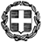 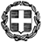 